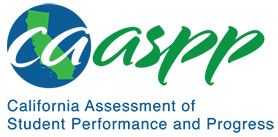 4-ESS1-1 Earth's Place in the UniverseCalifornia Science Test—Item Content Specifications4-ESS1-1 Earth's Place in the UniverseStudents who demonstrate understanding can: Identify evidence from patterns in rock formations and fossils in rock layers to support an explanation for changes in a landscape over time.[Clarification Statement: Examples of evidence from patterns could include rock layers with marine shell fossils above rock layers with plant fossils and no shells, indicating a change from land to water over time; and, a canyon with different rock layers in the walls and a river in the bottom, indicating that over time a river cut through the rock.] [Assessment Boundary: Assessment does not include specific knowledge of the mechanism of rock formation or memorization of specific rock formations and layers. Assessment is limited to relative time.]Assessment TargetsAssessment targets describe the focal knowledge, skills, and abilities for a given three-dimensional Performance Expectation. Please refer to the Introduction for a complete description of assessment targets.Science and Engineering Subpractice(s)Please refer to appendix A for a complete list of Science and Engineering Practices (SEP) subpractices. Note that the list in this section is not exhaustive.6.2	Ability to evaluate explanations of phenomenaScience and Engineering Subpractice Assessment TargetsPlease refer to appendix A for a complete list of SEP subpractice assessment targets. Note that the list in this section is not exhaustive.6.2.1	Ability to evaluate and revise a given explanation based on an accepted scientific theory and/or data provided 6.2.2	Ability to use data to support or refute an explanation of a phenomenonDisciplinary Core Idea Assessment TargetsESS1.C.2	Identify different rock layers found in an areaIdentify the ordering of rock layersIdentify the presence of particular fossils in specific rock layersIdentify the occurrence of events due to Earth’s forcesDescribe how fossil patterns can show that landscapes change over timeDescribe the relative order of the formation of rock layersDescribe how irregularities in the patterns of rock layers indicate disruptions due to Earth forcesCrosscutting Concept Assessment Target(s)CCC1	Identify different patterns and use them to support an explanationExamples of Integration of Assessment Targets and EvidenceNote that the list in this section is not exhaustive.Task provides evidence of lower rock layers with marine fossils and upper rock layers with fossils of land plants presented along with an explanation that the landscape has changed over time:Describes the reasoning for how the data support the explanation (6.2.1, ESS1.C.2, and CCC1)Task provides information about a canyon with different rock layers in the walls and a river at the bottom is presented along with an incorrect explanation of the phenomenon:Identifies different rock layers found in the area (6.2.1, ESS1.C.2, and CCC1)Identifies the flaw(s) in the explanation (6.2.1, ESS1.C.2, and CCC1)Task provides an explanation that the landscape has changed over time:Identifies data that support the explanation (6.2.2, ESS1.C.2, and CCC1)Identifies the occurrence of events due to Earth’s forces that lead to change in landscape over time (6.2.2, ESS1.C.2, and CCC1)Task provides an incorrect explanation about how the landscape has (or has not) changed over time:Identifies data (from a number of options) that refute the explanation (6.2.2, ESS1.C.2, and CCC1)Possible Phenomena or ContextsNote that the list in this section is not exhaustive.An earthquake in an area produces a fault in rock layers with the same layers being offset on opposite sides of the fault.Marine fossils are found in rock layers in a rock outcrop, indicating that the area was once below sea level.A canyon has different rock layers in the walls and a river in the bottom, indicating that over time a river cut through the rock.Fossils that appear in rock layers in different areas can be used to correlate similar changes over time in the layers.Fossils of different types of plants are found in different layers of an outcrop indicating changes in climate over time.Common MisconceptionsNote that the list in this section is not exhaustive.Rock layers do not reflect different time periods.Landscapes do not change over time.Additional Assessment BoundariesNone listed at this time.Additional References4-ESS1-1 Evidence Statement https://www.nextgenscience.org/sites/default/files/evidence_statement/black_white/4-ESS1-1 Evidence Statements June 2015 asterisks.pdfThe 2016 Science Framework for California Public Schools Kindergarten through Grade 12Appendix 1: Progression of the Science and Engineering Practices, Disciplinary Core Ideas, and Crosscutting Concepts in Kindergarten through Grade 12 https://www.cde.ca.gov/ci/sc/cf/documents/scifwappendix1.pdfPosted by the California Department of Education, March 2021Science and Engineering PracticesDisciplinary Core IdeasCrosscutting ConceptsConstructing Explanations and Designing SolutionsConstructing explanations and designing solutions in 3–5 builds on K–2 experiences and progresses to the use of evidence in constructing explanations that specify variables that describe and predict phenomena and in designing multiple solutions to design problems.Identify the evidence that supports particular points in an explanation.ESS1.C: The History of Planet EarthLocal, regional, and global patterns of rock formations reveal changes over time due to earth forces, such as earthquakes. The presence and location of certain fossil types indicate the order in which rock layers were formed.PatternsPatterns can be used as evidence to support an explanation.Connections to Nature of ScienceScientific Knowledge Assumes an Order and Consistency in Natural SystemsScience assumes consistent patterns in natural systems.